A Semiotic Analysis of Korean Tourism Product Advertisement Videos on VisitSeoulTV YouTube ChannelEntitled I Seoul UA Research PaperSubmitted to the English Department ofFaculty of Arts and LettersPasundan Universityas a Partial Fulfillment of the Requirements for taking the Sarjana Degree 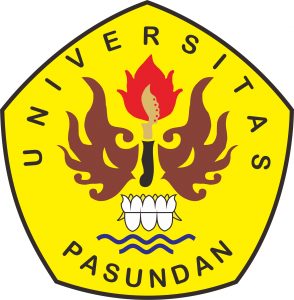 By:Muthi Arina Maulana
167010011ENGLISH DEPARTMENTFACULTY OF ARTS AND LETTERSPASUNDAN UNIVERSITYBANDUNG2020